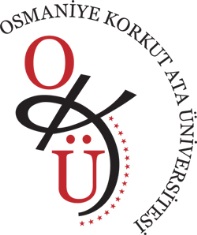 Tarih:  …/…/20…   Osmaniye Korkut Ata Üniversitesi Fen Bilimleri Enstitüsü ........................... Anabilim Dalı’nda yüksek lisans/doktora yapan ....................numaralı yüksek lisans/doktora öğrencim .........................................’in ................................................................................................ konu başlıklı tezinin savunmaya uygun olduğunu bilgilerinize sunarım................................................ Tez DanışmanıEKLER:1. Şekilsel Kontrol Formu (Savunma öncesi)2. Orjinallik Formu3. Mezuniyet Kontrol Yazısı4. Tez Jüri Öneri Formu 